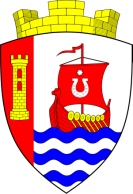 Муниципальное образование«Свердловское городское поселение»Всеволожского муниципального районаЛенинградской областиАДМИНИСТРАЦИЯПОСТАНОВЛЕНИЕ«26» сентября 2023 г.                                                                          №804/01-03г.п. им. СвердловаО внесении изменений в постановление администрации муниципального образования «Свердловское городское поселение» Всеволожского муниципального района Ленинградской области от 17.08.2023 № 704/01-03 «Об утверждении Порядка предоставления муниципальным унитарным казенным предприятиям из бюджета муниципального образования «Свердловское городское поселение» Всеволожского муниципального района Ленинградской области субсидии на осуществление капитальных вложений в объекты капитального строительства муниципальной собственности муниципального образования «Свердловское городское поселение» Всеволожского муниципального района Ленинградской области»В соответствии со ст. 78.2 Бюджетного кодекса Российской Федерации, Федеральным законом от 06.10.2003 № 131-Ф3 «Об общих принципах организации местного самоуправления в Российской Федерации», Федеральным законом от 14.11.2002 № 161-ФЗ «О государственных и муниципальных унитарных предприятиях», постановлением  Правительства Российской Федерации от 18.09.2020 № 1492 «Об общих требованиях к нормативным правовым актам, муниципальным правовым актам, регулирующим предоставление субсидий, в том числе грантов в форме субсидий, юридическим лицам, индивидуальным предпринимателям, а также физическим лицам - производителям товаров, работ, услуг, и о признании утратившими силу некоторых актов Правительства Российской Федерации и отдельных положений некоторых актов Правительства Российской Федерации», руководствуясь Уставом муниципального образования «Свердловское городское поселение» Всеволожского муниципального района Ленинградской области, администрация муниципального образования «Свердловское городское поселение» Всеволожского муниципального района Ленинградской области (далее – администрация) постановляет:Внести в Порядок предоставления муниципальным унитарным казенным предприятиям из бюджета муниципального образования «Свердловское городское поселение» Всеволожского муниципального района Ленинградской области субсидии на осуществление капитальных вложений в объекты капитального строительства муниципальной собственности муниципального образования «Свердловское городское поселение» Всеволожского муниципального района Ленинградской области» (далее – Порядок) утвержденный постановлением администрации от 17.08.2023 № 704/01-03 следующие изменения:В приложение № 1 к Порядку добавить следующий пункт:«8.	копия заключенного контракта (договора) в соответствии с Федеральным законом «О закупках товаров, работ, услуг отдельными видами юридических лиц» от 18.07.2011 № 223-ФЗ (при наличии).».Пункт 5 приложения № 2 к Порядку изложить в следующей редакции:«5. Получатель субсидии не позднее 20 декабря года предоставления субсидии, осуществляет выбор подрядной организации в соответствии с действующим законодательством в сфере закупок товаров, работ, услуг для обеспечения государственных и муниципальных нужд в целях проведения мероприятий по объектам и заключает контракты (договоры) в соответствии с Федеральным законом «О закупках товаров, работ, услуг отдельными видами юридических лиц» от 18.07.2011 № 223-ФЗ (далее - 223-ФЗ).».Абзац 1 пункта 6 приложения № 2 к Порядку изложить в следующей редакции:«6. Для перечисления субсидии получатель представляет в администрацию следующие документы:».Пункт 7 приложения № 3 к Порядку изложить в следующей редакции:«7. Получатель субсидии не позднее 20 декабря года предоставления субсидии, осуществляет выбор подрядной организации в соответствии с действующим законодательством в сфере закупок товаров, работ, услуг для обеспечения государственных и муниципальных нужд в целях проведения мероприятий по объектам и заключает контракты (договоры).».Настоящее постановление подлежит официальному опубликованию в газете «Всеволожские вести» приложение «Невский берег» и размещению на официальном сайте администрации в сети Интернет. Настоящее постановление вступает в силу после его официального опубликования.Контроль за исполнением настоящего постановления возложить на заместителя главы администрации по экономике А.В. Цветкова.Глава администрации                                                                          В.И. Тулаев 